<Organisation Name><Project Name>Project Plan<Date Compiled>1.0 Project Goal<Need & Benefit – what are you trying to achieve?><What are you proposing to do?>2.0 Project Summary2.1 Summary<How are you going to achieve this?><Where are the main activities happening?>2.2 Reasons for Proposing<Why does this project need to happen?>2.3 Impact if not Approved<>2.4 Stakeholders<Who is involved/affected/benefits?>3.0 Timeframes<When are the key dates and milestones?>4.0 Financial Considerations4.1 Fundraising Plan<>4.2 BudgetIncomeExpenditure<Make it balance – what are ALL the costs involved?>5.0 Marketing & Acknowledgement<>6.0 Risk Assessment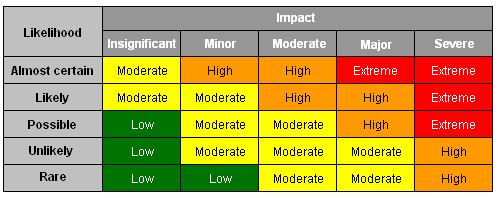 7.0 Resources<>8.0 Governance & ManagementExample of infrastructure projectThe following will be adhered to:Work Health & Safety Act 2011 QldBuilding & Demolition approval from Sunshine Coast Council9.0 Action Plan10.0 Appendix<Include reference to supporting documentation>$$$0.00$$$$$$$0.00RiskLikelihoodConsequenceMitigation StrategyActivityDetailsStart DateEnd DateResponsibilityQuotes from local providersDevelop Project PlanSeek fundingEngage contractorErection progressArrange marketing & promotionKeep club members updated on developments or changesOfficial OpeningOutcome Report for funding